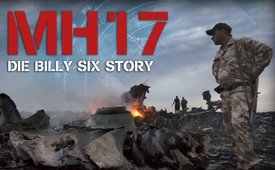 MH17 - Die Billy Six Story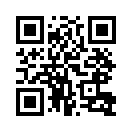 Der Absturz des Passagierflugzeuges MH17 über der Ukraine im Jahr 2014 ist bis heute ungeklärt. Das Recherchenetzwerk "Correctiv" macht mit einer detaillierten Reportage Russland für den Vorfall verantwortlich. Billy Six, ein deutscher Journalist, untersuchte diese Studien, indem er selbst ca. 1 Jahr lang in der Ukraine recherchierte und über 120 Augenzeugen befragte. Dieser Film von NuoViso.TV zeigt seine Ergebnisse – und damit die Ungereimtheiten und offensichtlichen Fälschungen der Leitmedien.Nachdem am 17. Juli 2014 eine Boeing mit 298 Passagieren an Bord gewaltsam zum Absturz gebracht wurde, herrscht weltweit Uneinigkeit darüber, wer für den Abschuss verantwortlich ist. Das Recherchenetzwerk „correct!v“ schickte Marcus Bensmann ins Kriegsgebiet, um die Täter zu finden. In seiner Webreportage präsentierte er seine Rechercheergebnisse mit anonymisierten Augenzeugen in einem Comic. Sein Fazit: Eine 
BUK-Rakete, abgefeuert vom russischen Militär aus Seperatistengebiet holte die Boeing vom Himmel.

Der investigative Journalist Billy Six recherchierte selbst vor Ort 
in der Ukraine und befragte über 120 Augenzeugen und Militärangehörige. Er kommt zu einem anderen Schluss als das Recherchenetzwerk “correct!v”. Den Grimme online Preis für Marcus Bensmann hält Billy Six für völlig ungerechtfertigt, denn er selbst sprach mit den Quellen aus der Webreportage von correct!v und stellte fest, dass viele Aussagen zurechtgebogen, sinnentstellt und ins Gegenteil verkehrt wurden.

Aber auch den forensischen Abschlussbericht des Dutch Safety Bord kritisiert Billy Six auf das Schärfste. Den 3,2 Kilogramm schweren Abschlussbericht hat er bis ins letzte Detail studiert und eine Menge Ungereimtheiten festgestellt. Von vornherein seien die Ermittlungen nicht ergebnisoffen gewesen.von NuoViso.TVQuellen:https://www.youtube.com/watch?v=s_BGVyv_DZoDas könnte Sie auch interessieren:#Russland - www.kla.tv/Russland

#Ukraine - www.kla.tv/Ukraine

#MH17 - Ungereimtheiten und verschwiegene Fakten zum Absturz der MH17 - www.kla.tv/MH17Kla.TV – Die anderen Nachrichten ... frei – unabhängig – unzensiert ...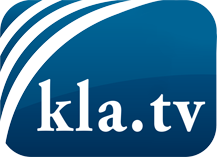 was die Medien nicht verschweigen sollten ...wenig Gehörtes vom Volk, für das Volk ...tägliche News ab 19:45 Uhr auf www.kla.tvDranbleiben lohnt sich!Kostenloses Abonnement mit wöchentlichen News per E-Mail erhalten Sie unter: www.kla.tv/aboSicherheitshinweis:Gegenstimmen werden leider immer weiter zensiert und unterdrückt. Solange wir nicht gemäß den Interessen und Ideologien der Systempresse berichten, müssen wir jederzeit damit rechnen, dass Vorwände gesucht werden, um Kla.TV zu sperren oder zu schaden.Vernetzen Sie sich darum heute noch internetunabhängig!
Klicken Sie hier: www.kla.tv/vernetzungLizenz:    Creative Commons-Lizenz mit Namensnennung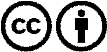 Verbreitung und Wiederaufbereitung ist mit Namensnennung erwünscht! Das Material darf jedoch nicht aus dem Kontext gerissen präsentiert werden. Mit öffentlichen Geldern (GEZ, Serafe, GIS, ...) finanzierte Institutionen ist die Verwendung ohne Rückfrage untersagt. Verstöße können strafrechtlich verfolgt werden.